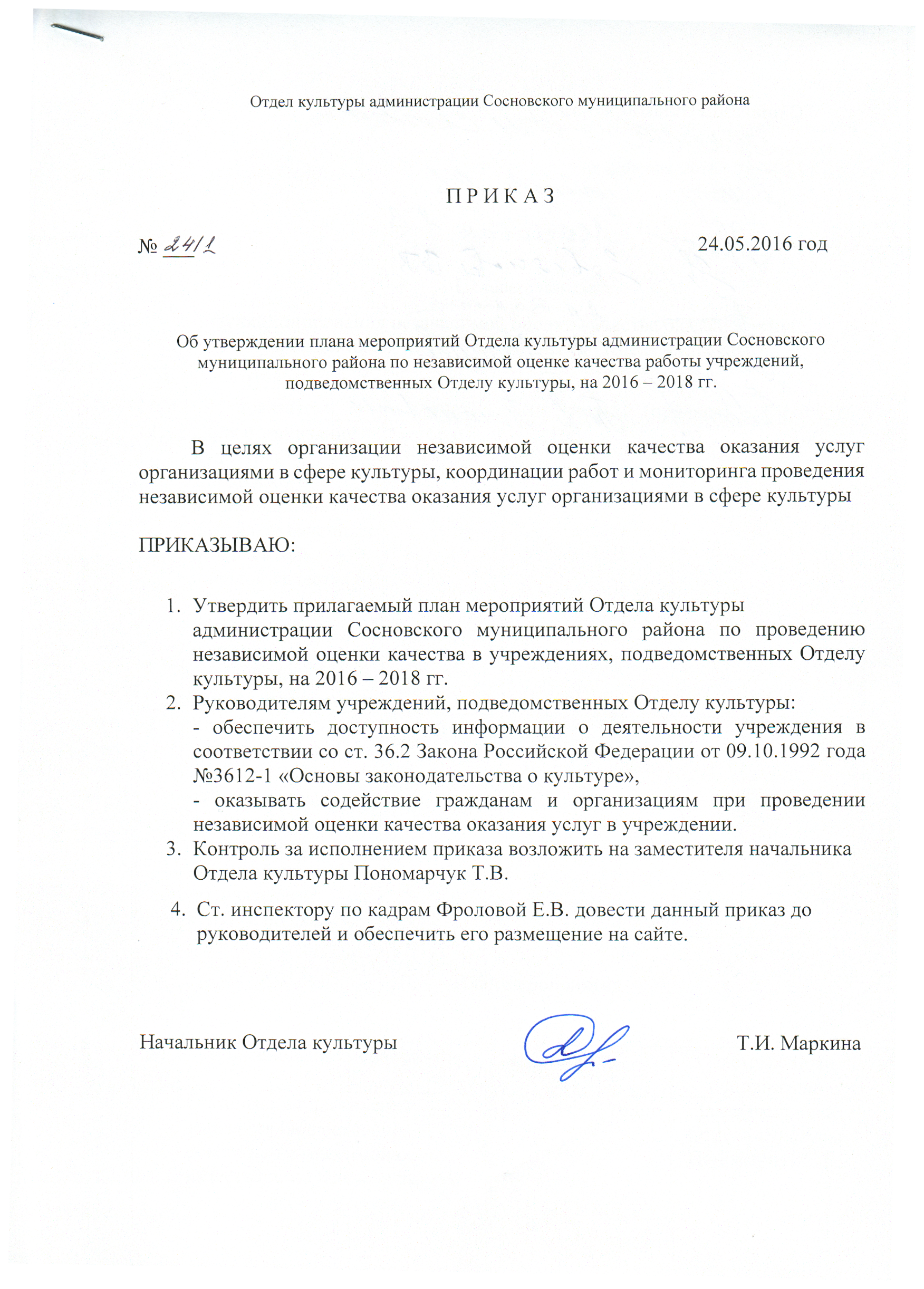 Целевые показатели  функционирования независимой оценки качества оказания услуг учреждениями, подведомственными Отделу культурыПлан мероприятийУТВЕРЖДЕНПриказом Отдела культуры администрации Сосновского муниципального районаот «24» мая  2016 г. № 24/1№п/пЦелевые показатели2015 г.(отчет)2016 г.(прогноз)2017 г.(прогноз)2018 г.(прогноз)1.Доля организаций культуры Сосновского муниципального района, охваченных независимой оценкой качества от общего количества организаций культуры Сосновского района, в процентах66,61001001002.Количество учреждений, на официальных сайтах которых обеспечена возможность обратной связи с получателями услуг, в штуках6666№п/пНаименование мероприятияСрокиОтветственный исполнитель1.Организация проведения заседания Общественного совета по независимой оценке качества при Отделе культуры администрации Сосновского муниципального района1 раз в полугодиеЗам.начальника Отдела культуры Пономарчук Т.В, Общественный совет2.Создание ежегодного плана по проведению независимой оценки качества в учреждениях, подведомственных Отделу культуры.ДекабрьОтдел культуры, Общественный совет3.Размещение учреждениями, подведомственными Отделу культуры, информации о своей деятельности:- на своих официальных сайтах в сети Интернет, установленной приказом Минкультуры России от 20.02.2015 г №277,- на сайте bus.gov.ru, установленной приказом Минфина России от 21.07.2011 г. №86н.В течении годаУчреждения, подведомственные Отделу культуры4.Заключение госконтракта на выполнение работ, оказание услуг по сбору, обобщению и анализу информации о качестве оказания услуг учреждениями, подведомственными Отделу культуры. Оформление решения о выборе оператора.Зам.начальника Отдела культуры Пономарчук Т.В.5.Проведение независимой оценки качества оказания услуг учреждениями, подведомственными Отделу культуры.ЕжегодноОбщественный совет,Отдел культуры6.Направление результатов независимой оценки качества оказания услуг организациями культуры и предложений по улучшению качества их деятельности в Отдел культурыежегодноОбщественный совет7.Рассмотрение результатов независимой оценки качества оказания услуг организациями культуры и предложений по повышению качества деятельности, поступивших из Общественного совета.В течение месяца со дня поступления информацииОбщественный совет, руководители учреждений, подведомственных Отделу культуры8.Своевременное размещение информации о результатах независимой оценки качества оказания услуг учреждениями культуры, подведомственных Отделу культуры, на официальных сайтах: учреждения, www.bas.govпостоянноЗам.начальника Отдела культуры Т.В. Пономарчук9.Разработка плана мероприятий по улучшению качества деятельности организаций культуры и его утверждение Отделом культуры, на основании результатов независимой оценки качества и предложений по повышению качества их деятельности, поступивших из Общественного совета.В течении месяца со дня поступления информацииЗам.начальника Отдела культуры Т.В. Пономарчук10.Размещение плана мероприятий по улучшению качества деятельности учреждений культуры на их официальном сайте.В течении 3х дней после утверждения плана мероприятийЗам.начальника Отдела культуры Т.В. Пономарчук,Руководители учреждений культуры11.Контроль за исполнением плана мероприятий по улучшению качества деятельности организации культуры и учет результатов учрежденияпостоянноЗам.начальника Отдела культуры Т.В. Пономарчук12. Актуализация раздела «Независимая оценка качества оказания услуг организациями в сфере культуры» на официальном сайте администрации Сосновского МР, на  сайте www.bas.gov.постоянноЗам.начальника Отдела культуры Т.В. Пономарчук13.Организация работы по обеспечению технической возможности выражения мнения граждан о качестве оказанных услуг (размещение анкеты для интернет-опроса на сайте администрации района)III квартал 2016 годаЗам.начальника Отдела культуры Т.В. Пономарчук14. Мониторинг интернент-мнений получателей услуг в сфере культуры постоянноЗам.начальника Отдела культуры Т.В. Пономарчук